第五章  酒的類別（五）－琴、伏特加、蘭姆、特吉拉酒一、琴酒（＿＿＿）（一）基本資料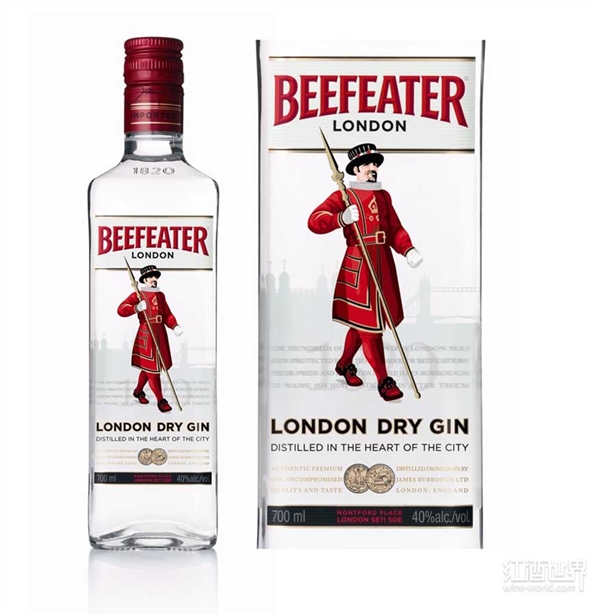 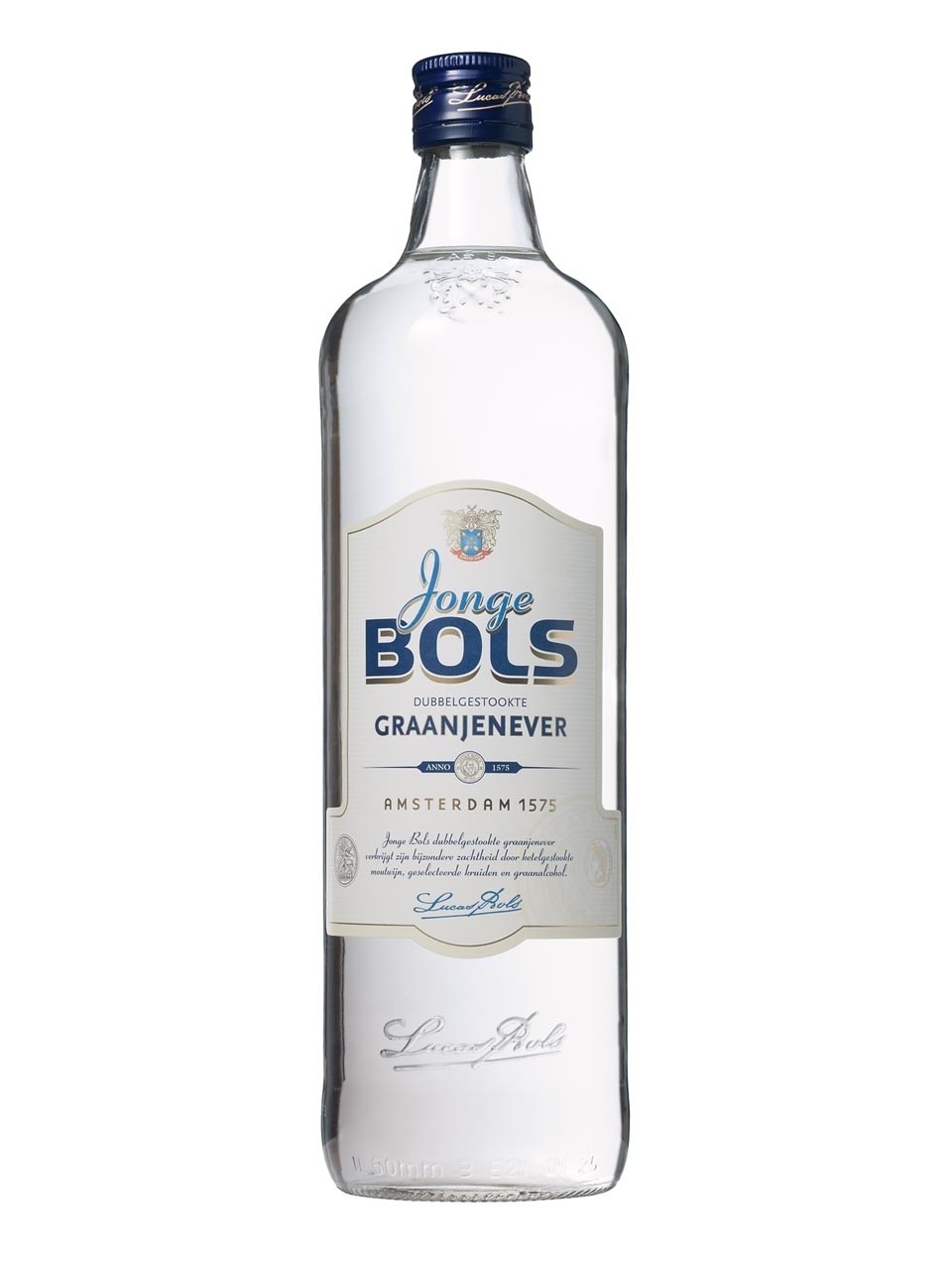 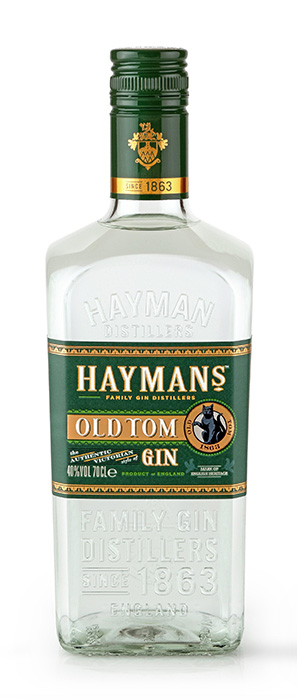 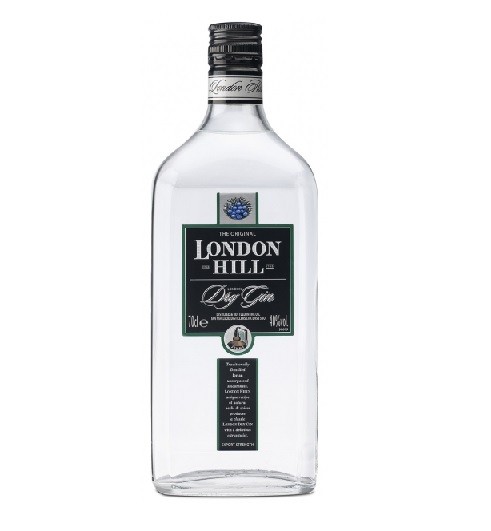 （二）調製雞尾酒二、伏特加（＿＿＿＿＿）（一）基本資料（二）以伏特加為基酒的調酒五、蘭姆酒（＿＿＿＿）（一）基本資料（二）品牌（二）分類（三）Cocktail（大多熱帶性雞尾酒都會使用蘭姆酒來做基底調製） 六、特吉拉（＿＿＿＿＿）（一）基本資料（二）Cocktail七、蒸餾酒的綜合題型原料別稱顏色產地＿＿、＿＿＿＿＿＿＿＿＿＿＿＿＿＿＿＿、＿＿＿字根荷蘭文酒精濃度發現者＿＿文：genièvre＿＿＿＿＿＿％＿＿＿＿＿教授成份調製法裝飾物杯器皿馬丁尼(__________)45ml Gin15ml ＿＿＿＿＿＿＿＿＿Stuffed Olive(_________)Martini Glass________(Gin Tonic)30ml ____Top with ___________BuildLemon Slice_______ Glass________(Gin Fizz)45ml Gin30ml Fresh Lemon Juice15ml ___________Top with ___________＿＿＿Lemon SliceHighball Glass橘花(__________)30ml Gin15ml _____________30ml _______________＿＿＿Sugar Rimmed(________)Cocktail Glass吉普森(__________)45ml Gin15ml Dry Vermouth＿＿＿Pearl Onion(________)Martini Glass原料別稱別稱字根產地產地＿＿、＿＿＿＿＿＿＿＿＿＿（Zhivaya voda）＿＿＿＿＿＿（Zhivaya voda）＿＿文：Voda＿＿＿、＿＿＿＿＿＿、＿＿＿各國不同的稱呼＿＿＿＿＿（阿夸維特）：＿＿＿地區國家的稱呼。＿＿＿＿（寇恩）：源自＿＿＿＿＿＿＿＿（阿夸維特）：＿＿＿地區國家的稱呼。＿＿＿＿（寇恩）：源自＿＿＿＿＿＿＿＿（阿夸維特）：＿＿＿地區國家的稱呼。＿＿＿＿（寇恩）：源自＿＿＿＿＿＿＿＿（阿夸維特）：＿＿＿地區國家的稱呼。＿＿＿＿（寇恩）：源自＿＿＿＿＿＿＿＿（阿夸維特）：＿＿＿地區國家的稱呼。＿＿＿＿（寇恩）：源自＿＿＿品牌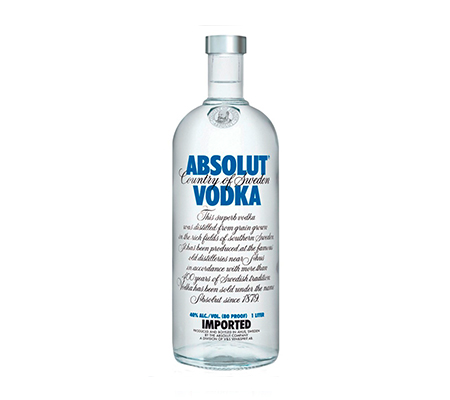 Absolut(_____________)Absolut(_____________)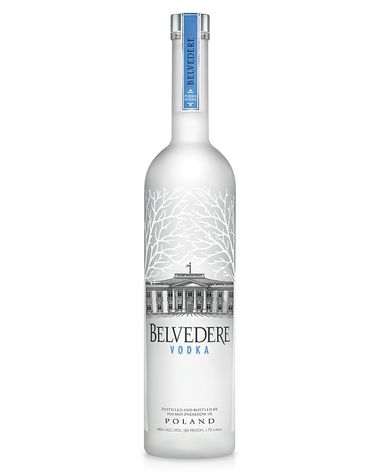 Belvedere(________)Belvedere(________)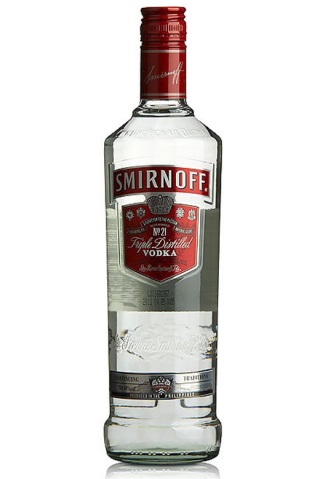 Smirnoff(_________)品牌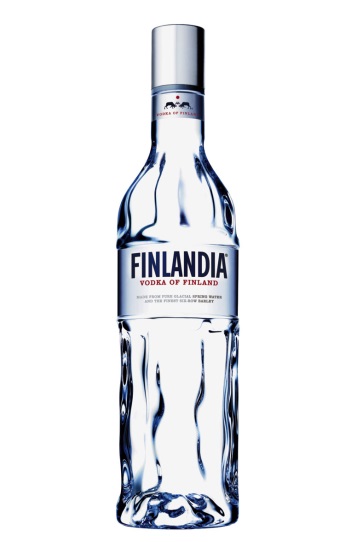 Finlandia(芬蘭頌)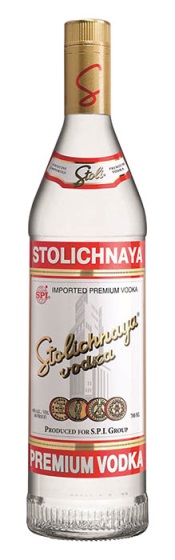 Stolichnaya(__________)Stolichnaya(__________)Stolichnaya(__________)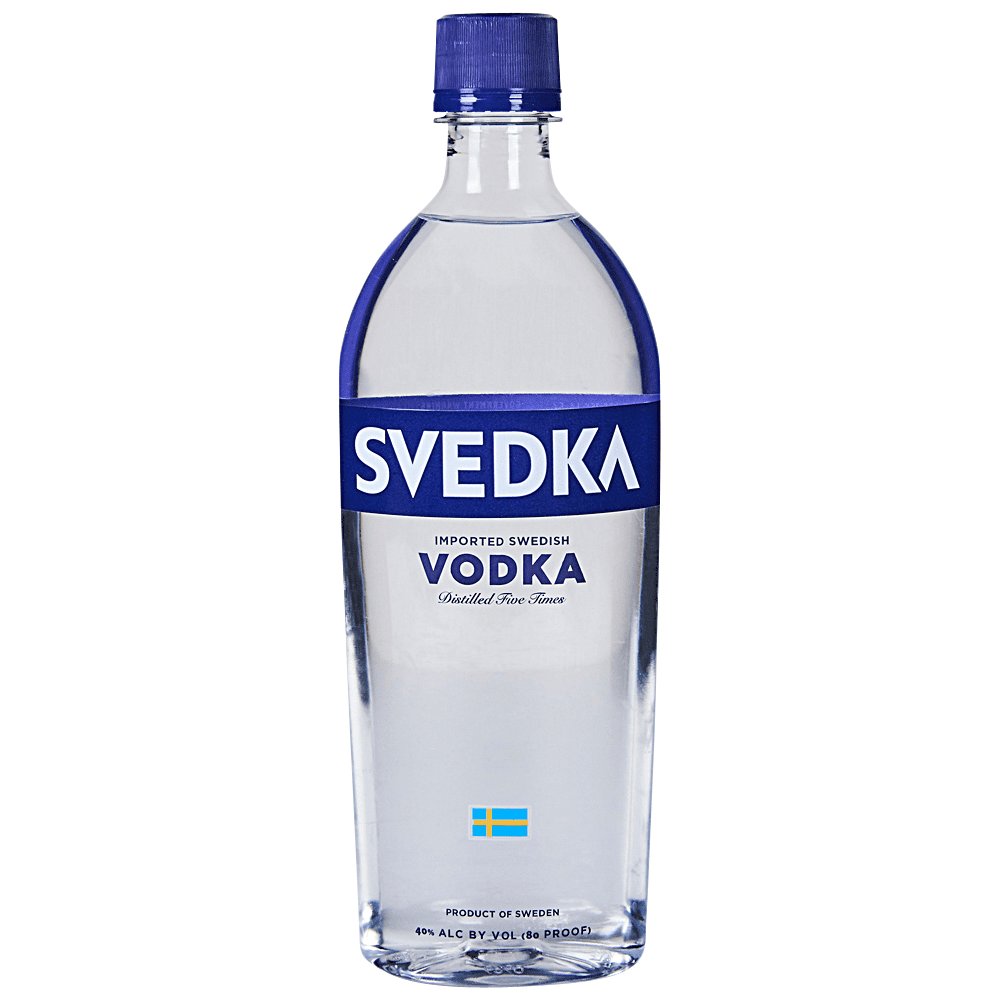 SVEDKA(_________)成份調製法裝飾物杯器皿黑色俄羅斯(___________)45ml _______15ml Crème de Café(_____________)BuildingOld Fashioned Glass鹹狗(__________)45ml VodkaTop with ________ JuiceBuildingSalt Rimmed(_________)Highball Glass螺絲起子(__________)45ml VodkaTop with ________ JuiceBuildingOrange SliceHighball Glass(＿＿＿＿＿＿)Kamikaze45ml _______15ml Triple Sec(_____________)15ml Fresh Lime Juice______Lemon Wedge(________)____________ Glass原料酒精濃度產地＿＿＿或＿＿＿＿＿___～___％＿＿＿＿、＿＿＿＿字根別名各地稱呼拉丁文＿＿＿＿＿（Cane Spirit）美國：＿＿＿   西班牙：＿＿葡萄牙：＿＿   法國：＿＿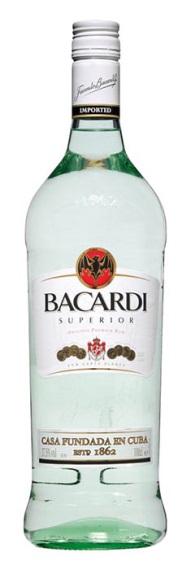 Bacardi(__________)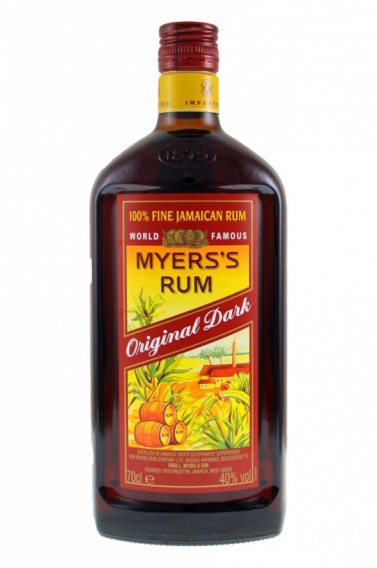 Myers’s(________)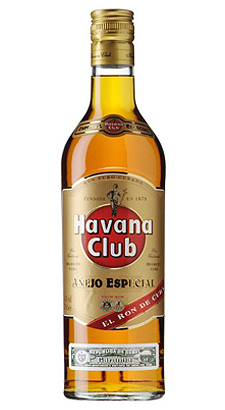 Havana Club(________)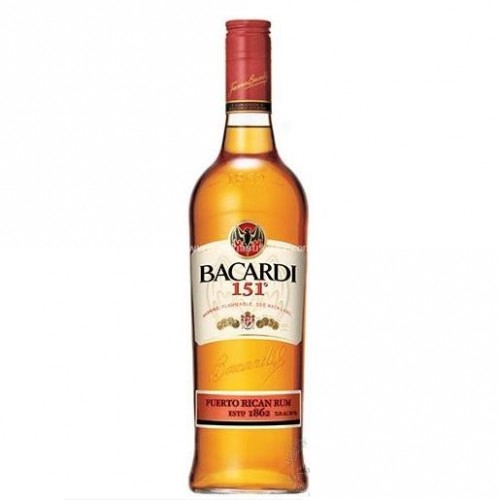 ___________未稀釋的蘭姆酒類別特色＿＿＿蘭姆（＿＿＿＿＿）用糖水加入酵母發酵，再連續蒸餾而成。放在＿＿＿＿內熟成＿年。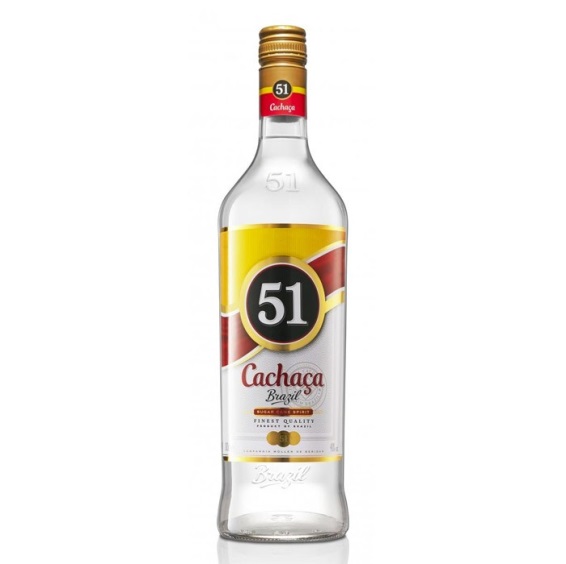 51甘蔗酒＿＿＿蘭姆（＿＿＿＿＿）製造法與上面類似，但放在＿＿＿＿＿＿＿＿＿＿＿＿內熟成。51甘蔗酒＿＿＿蘭姆（＿＿＿＿＿）單次蒸餾法，放入＿＿＿＿＿＿＿＿＿＿熟成＿年以上。純飲（＿＿＿＿）或＿＿＿＿用。51甘蔗酒卡沙夏（＿＿＿＿＿）又稱為：＿＿＿＿酒以＿＿＿＿＿為原料，榨汁後經過＿個禮拜的發酵，再蒸餾而成。產地：＿＿＿＿，該國的國酒。經典調酒：＿＿＿＿＿＿。51甘蔗酒成份調製法裝飾物杯器皿戴吉利 (____________)30ml ___________15ml Fresh Lime Juice15ml ___________Shake________ Glass自由古巴(__________)45ml ____________15ml Fresh Lemon JuiceTop with ______BuildLemon SliceHighball Glass______(Mai Tai)30ml ____________15ml Orange Curaçao 15ml Sugar or Orgeat Syrup30ml ___________-(Float)_____+ ______Pineapple SliceCherryOld Fashioned Glass＿＿＿＿(Mojito)45ml ____________15ml Fresh Lime Juice1/2 Lime cut into 4 wedges(____________________)12 Fresh Mint Leaves(_______________)8g Sugar Top with Soda WaterMuddle(______)BuildingMint Sprig(_______)Highball Glass＿＿＿＿＿(Caipirinha)45ml ____________15ml Fresh Lime Juice1/2 Lime cut into 4 wedges8g SugarMuddle(______)BuildingOld Fashioned Glass原料別稱蒸餾次數唯一產地＿＿＿＿ (＿＿＿＿)的塊莖＿＿＿＿＿次＿＿＿＿＿成份調製法裝飾物杯器皿霜凍瑪格麗特(Frozen __________)45ml __________15ml Fresh Lime Juice15ml Triple Sec(_____________)BlendSalt Rimmed(_________)Cocktail Glass特吉拉日出(Tequila Sunrise)45ml __________Top with O/J(_______)15ml Grenadine Syrup(______________)BuildOrange SliceHighball Glass